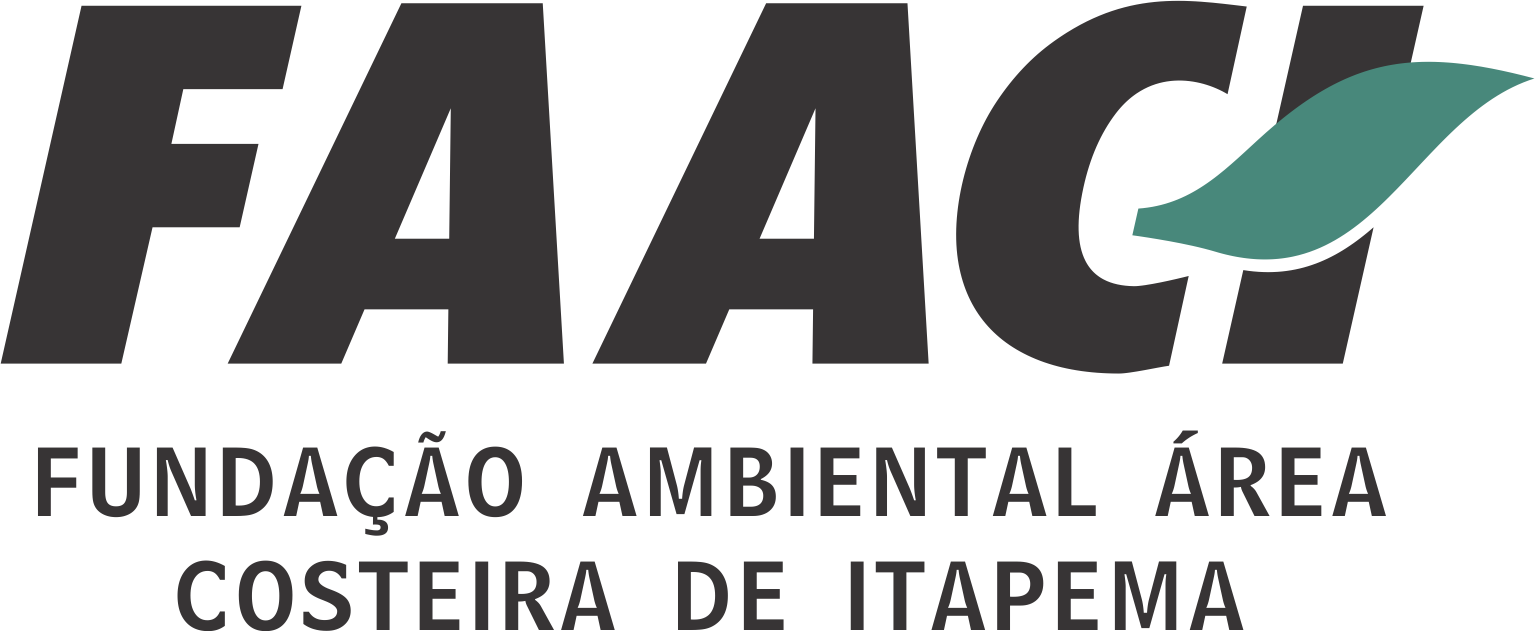 TERMO DE COMPROMISSOÀFundação Ambiental Área Costeira de Itapema,Pelo presente Termo de Compromisso o(a) legítimo(a) representante do empreendimento abaixo especificado, firma perante a Fundação do Meio Ambiente – FAACI, compromisso de utilizar equipamentos para os sistemas destinados ao armazenamento e distribuição de combustíveis certificados pelo Instituto Nacional de Metrologia, Normatização e Qualidade Industrial – INMETRO, bem como contratar serviços de montagem e instalação de equipamentos para os sistemas destinados ao armazenamento e distribuição de combustíveis junto à empresa(s) detentora(s) de Certificado de Conformidade, nos termos da Portaria INMETRO nº. 009/11.Dados Pessoais do(a) Representante LegalDados Pessoais do(a) Representante LegalDados Pessoais do(a) Representante LegalDados Pessoais do(a) Representante LegalDados Pessoais do(a) Representante LegalDados Pessoais do(a) Representante LegalDados Pessoais do(a) Representante LegalDados Pessoais do(a) Representante LegalDados Pessoais do(a) Representante LegalDados Pessoais do(a) Representante LegalDados Pessoais do(a) Representante LegalDados Pessoais do(a) Representante LegalDados Pessoais do(a) Representante LegalDados Pessoais do(a) Representante LegalDados Pessoais do(a) Representante LegalDados Pessoais do(a) Representante LegalDados Pessoais do(a) Representante LegalDados Pessoais do(a) Representante LegalDados Pessoais do(a) Representante LegalDados Pessoais do(a) Representante LegalDados Pessoais do(a) Representante LegalDados Pessoais do(a) Representante LegalDados Pessoais do(a) Representante LegalRAZÃO SOCIAL/NOME: RAZÃO SOCIAL/NOME: RAZÃO SOCIAL/NOME: RAZÃO SOCIAL/NOME: RAZÃO SOCIAL/NOME: RAZÃO SOCIAL/NOME: CNPJ/CPF:CNPJ/CPF:CNPJ/CPF:Endereço do(a) Representante LegalEndereço do(a) Representante LegalEndereço do(a) Representante LegalEndereço do(a) Representante LegalEndereço do(a) Representante LegalEndereço do(a) Representante LegalEndereço do(a) Representante LegalEndereço do(a) Representante LegalEndereço do(a) Representante LegalEndereço do(a) Representante LegalEndereço do(a) Representante LegalEndereço do(a) Representante LegalEndereço do(a) Representante LegalEndereço do(a) Representante LegalEndereço do(a) Representante LegalEndereço do(a) Representante LegalEndereço do(a) Representante LegalEndereço do(a) Representante LegalEndereço do(a) Representante LegalEndereço do(a) Representante LegalEndereço do(a) Representante LegalEndereço do(a) Representante LegalEndereço do(a) Representante LegalCEP:CEP:LOGRADOURO:LOGRADOURO:LOGRADOURO:LOGRADOURO:COMPLEMENTO:COMPLEMENTO:COMPLEMENTO:COMPLEMENTO:COMPLEMENTO:BAIRRO:BAIRRO:BAIRRO:MUNICÍPIO:MUNICÍPIO:MUNICÍPIO:MUNICÍPIO:MUNICÍPIO:MUNICÍPIO:MUNICÍPIO:UF:UF:DDD:DDD:TELEFONE:TELEFONE:Dados do EmpreendimentoDados do EmpreendimentoDados do EmpreendimentoDados do EmpreendimentoDados do EmpreendimentoDados do EmpreendimentoDados do EmpreendimentoDados do EmpreendimentoDados do EmpreendimentoDados do EmpreendimentoDados do EmpreendimentoDados do EmpreendimentoDados do EmpreendimentoDados do EmpreendimentoDados do EmpreendimentoDados do EmpreendimentoDados do EmpreendimentoDados do EmpreendimentoDados do EmpreendimentoDados do EmpreendimentoDados do EmpreendimentoDados do EmpreendimentoDados do EmpreendimentoRAZÃO SOCIAL/NOME:RAZÃO SOCIAL/NOME:RAZÃO SOCIAL/NOME:RAZÃO SOCIAL/NOME:RAZÃO SOCIAL/NOME:RAZÃO SOCIAL/NOME:CNPJ/CPF:CNPJ/CPF:CNPJ/CPF:CNPJ/CPF:CNPJ/CPF:CNPJ/CPF:CNPJ/CPF:Nº DO PROCESSO FAACI:Nº DO PROCESSO FAACI:Nº DO PROCESSO FAACI:Nº DO PROCESSO FAACI:Nº DO PROCESSO FAACI:Nº DO PROCESSO FAACI:Nº DO PROCESSO FAACI:Endereço do EmpreendimentoEndereço do EmpreendimentoEndereço do EmpreendimentoEndereço do EmpreendimentoEndereço do EmpreendimentoEndereço do EmpreendimentoEndereço do EmpreendimentoEndereço do EmpreendimentoEndereço do EmpreendimentoEndereço do EmpreendimentoEndereço do EmpreendimentoEndereço do EmpreendimentoEndereço do EmpreendimentoEndereço do EmpreendimentoEndereço do EmpreendimentoEndereço do EmpreendimentoEndereço do EmpreendimentoEndereço do EmpreendimentoEndereço do EmpreendimentoEndereço do EmpreendimentoEndereço do EmpreendimentoEndereço do EmpreendimentoEndereço do EmpreendimentoCEP:LOGRADOURO:LOGRADOURO:LOGRADOURO:LOGRADOURO:COMPLEMENTO:COMPLEMENTO:COMPLEMENTO:COMPLEMENTO:BAIRRO:BAIRRO:BAIRRO:MUNICÍPIO:MUNICÍPIO:MUNICÍPIO:MUNICÍPIO:MUNICÍPIO:MUNICÍPIO:MUNICÍPIO:UF:UF:UF:SCSCSCSCTELEFONE:TELEFONE:TELEFONE:AssinaturaAssinaturaAssinaturaAssinaturaAssinaturaAssinaturaAssinaturaLocal e data,dedeAssinatura do EmpreendedorNome:Assinatura do EmpreendedorNome:Assinatura do EmpreendedorNome:Assinatura do EmpreendedorNome:Assinatura do EmpreendedorNome:Assinatura do EmpreendedorNome:Assinatura do EmpreendedorNome: